CHECKLIST - CHANGE OF ADDRESS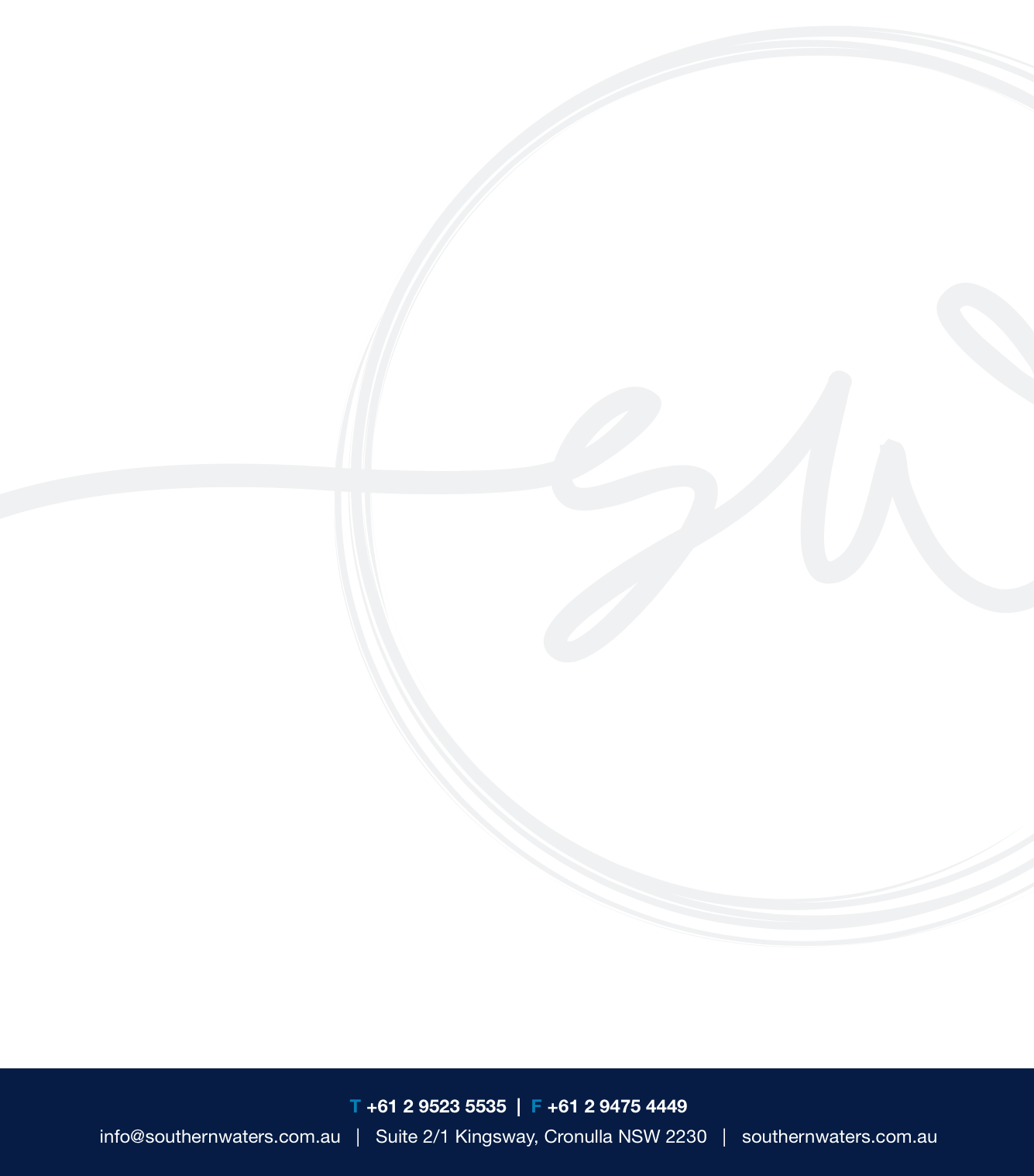 Power/gas providerTelephone providerBank/Credit Union/Building SocietyCredit Card CompaniesMedical Practitioners and SpecialistsDentistMedicareHealth FundSuperannuation companyLife Insurance CompanyHome and Contents InsurerCar InsurerRMS – Driver’s Licence Your children’s schoolRelatives/friends/neighboursSocial/sporting clubsSolicitor, Accountant & Financial PlannerAustralian Taxation Office State Electoral OfficeAustralian Electoral OfficeCentrelink Pet Microchip Registration and CouncilPay TV provider